Tromsø og omegn lokallag av LOP 60 år.Tale ved leder Asgeir Brekke under jubileumsfesten 14. mars 2018.Kjære medlemmer av Tromsø og omegn lokallag av LOPPå nyåret 1958 fekk  forsøksleder Karl Fjærvoll og overbetjent Karl Gran tilsendt eit opprop frå tidlegare Lensmann Kjær i Hønefoss med oppmoding om å prøve danne eit pensjonistlag i Tromsø og få dette tilslutta Landslaget for Statspensjonistar. Oppropet var underskrivi av formann A. Rørholt i Landslaget for Statspensjonistar samt i alt 11 formenn i lokallag frå Halden og Omland i sør til Mosjøen og Omland i nord. Landslaget for Statspensjonistar som vart stifta i 1939 hadde i 1958 ca. 4000 medlemmer. I dag er det omlag 8500 medlemmer i landslaget for LOP.Den 22. januar 1958 vart det halde eit møte i eit samansett arbeidsutval for å prøve stifte eit Statspensjonistlag for Tromsø og omegn. Utvalet bestod av, i tillegg til Fjærvoll og Gran,  Kaptein Sig. Kanstad og Løytnant E. J. Rollnes. Dei var einige om å kalla staspensjonistane saman til eit konstituerande møte for pensjonistlaget i Tromsø på Sagatun den 21. februar 1958. Der møtte det 28 statspensjonistar. Frammøte var så pass positivt at forsamlinga vart optimistisk. Fjærvoll leda møtet og vart valt til lagets fyrste formann. Allereie på fyrste ordinære medlemsmøte meinte ein  at statstenestemenn som gjekk av på pensjon burde skaffast eit løna arbeid, føresatt at vedkommande var ved full førleik. «Slik som det nå er, er det en stor del tjenestemenn som blir gående virkeløse på tross av at de både er friske og rørige.» Heiter det i protokollen. Ein ikkje heilt irrelevant realitet i våre dagar.Elles gikk Lokallaget inn for at det etter den siste stigninga i trygdepremien, burde Landslaget gå sterkt inn for å freiste forhandle med departementet om at Staten måtte bæra sin del av trygdepremien likeeins som lønnsmottakarane. «Det måtte være innlysende at statspensjonistene blei rammet særlig hardt med en slik høy premie» heiter det i årsmeldinga for 1958. I 1954 hadde Landslaget foreslått at alle statspensjonistar skulle få sine pensjonar berekna på grunnlag av det til ei kvar tid gjeldande lønnsregulativ for den stilling vedkomande vart pensjonert frå. Dette vart avvist av Statens Pensjonskasse og Sosialdepartementet av den  grunn at det ville innebera vanskelege skjønnsmessige vurderingar ettersom stillinganes karakter kunne bli grunnleggande endra i framtida.Det gjekk fram av ei fråsegn frå 26. juli 1917 at om folketrygd vart innført, skulle staten ha anledning til å avkorte pensjonen etter nærare reglar. Alderspensjonen var ikkje lenger behovsprøvd i 1959. Da kom samordningsregelen inn i pensjonsordninga, d.v.s tenestepensjonen vart redusert med eit beløp som tilsvara alderstrygda, og statspensjonen skulle sjåast under eitt med den følge at statspensjonistane mista en del av alderstrygda. Landslaget meinte at avkortinga av statspensjonen for stats- og enkepensjonistar når de hadde fylt 70 år og skulle nyte godt av alderstrygda, var grunnlovsstridig. Landslaget gjekk derfor til sak mot staten i Oslo Byrett. Avkorting i pensjon er altså ikkje noko nytt, men har ridd oss i snart 60 år.Landslaget fekk ikkje medhald og engasjerte Advokat Trampe Kint til å prosedere saka vidare inn for Lagmannsretten, det og utan hell. Til tross for åtvaringar, valte Landslaget likevel å bringe saka inn for Høgsterett og engasjerte Advokat Alf Nordhus som sakførar utan at det hjelpte da dommen fall i 1962. Disse tunge rettssakene kosta Landslaget dyre pengar og økonomien for laget vart heller trong. Det var naturleg at Landslaget søkte ut i landet for å rekruttere nye medlemmer og nye inntekter. Slik var Tromsø ein interessant kandidat.Økonomien i Landslaget var så trong at formannen i 1967 sendte ut  oppropet:  «Skal vi ta et skippertak» til alle lokallaga i landet  med forslag om at kvart lag skulle skyte til  Kr. 5,- der den eine halvparten skulle gå til Landslaget og den andre til Lokallaget. Da vart det opprør. Det var lenge misnøye med sentraladministrasjonen, og da dette var eit privatforslag frå formannen i Landslaget utan forankring i Årsmøtet, vart Karl Gran så opprørt at han foreslo å melde Lokallaget i Tromsø ut av organisasjonen: «Som var under all kritikk, og økonomien vannskjøttet» heiter det i protokollen. Utsegna synest meg noko uhøvisk sidan lokallaget hadde støtta Landslaget i gjennomføringa av dei dyre rettssakene mot Staten og som hadde desimert pengekassa så kraftig. Saka vart handsama i styremøte 2. mars 1970 med innstillinga: «Saken stilles i bero inntil resultatet foreligger i spørsmålet om å oppsi Gen-sekr., og etableringen av en billigere administrasjonsordning.»  Økonomien til Landslaget  forbetra seg etterkvart så trusselen frå Tromsø fortapte seg. Lokallaget tok oppmodinga frå Landslaget om å intensivere rekrutteringa til lokallaga på alvor og det vart allereie på styremøte 29. oktober 1958 oppnemnt kontaktpersonar for i alt 11 kommunar i Troms. Av kontaktpersonane var det 5 tidlegare militære offiserar, 2 lærarar og 1 prost. Medlemstalet i Tromsø  mot slutten av 1958 var 58. Ein hadde som målsetting å nå eit medlemstall på 100. I 1968 hadde medlemstalet nådd 85 og i dag er det nært 300.Landslaget innkalla til eit fellesmøte i Oslo 17. juni 1959 med oppmoding til lokallaget i Tromsø om å sende ein representant.  På grunn av dei små midlane som lokallaget rådde over, var det innlysande at laget ikkje kunne etterkomme oppmodinga. Styret i lokallaget sendte derfor ei bøn til Landslaget om å gje reisetilskot til dei lokallaga som ønskte å sende representantar til Landsmøtet, og som hadde ein så lang reiseveg som dei frå Nord Norge hadde; «Slik som det nå er, vil et lokallag i Nord-Norge aldri se seg i stand til å sende representanter til landslagsmøter uten økonomisk støtte fra landslaget.» Lokallaget sendte og forslag til Landslaget om å forandre på §5 i reisevedtaket med omsyn til dekning av reiseutgifter for representantar frå Nord Norge, men det vart forkasta til tross for at Lensmann Kjær frå Hønefoss støtta forslaget varmt.Dette skulle vise seg å bli eit problem som lokallaget måtte kjempe med i fleire år framover. På grunnlag av eit skriv frå Tromsø og Omegn lokallag, vart  saka teki opp att på eit årsmøte i Landslaget den 7. februar 1966 der ein kunne melde at reisefordelingsspørsmålet for utsendingar til representantskapsmøtet som vart halde annakvart år «var nu i havn». «Ved at vårt lag påtok seg halvparten av billettutgiftene, ble det mulig for formannen å møte som utsending fra laget vårt. Det var tydelig at et personlig oppmøte av formann Hagbart Straumsgård hos sekretæren i Oslo måtte til for å få en orden på problemet», heiter det i protokollenDen 6. juni 1961 sendte lokallaget i Tromsø eit brev til Landslaget som gjaldt honnørbillettar på rutegåande skip og bussruter som har statstilskot. Formannen hadde vitja Landslagets kontor og snakka med sekretæren om å finne ei ordning i Nord Norge tilsvarande den som dei reisande har med Norges Statsbaner i Sør Norge. Landslaget syntes å være av den meining at slike honnørordningar måtte ordnast med lokale transportmiddel der jernbana ikkje fantes.  Saka hamna i Samferdselsdepartementet, og stortingsmann Helge Jakobsen frå Tromsø meldte grunngjeve spørsmål til Samferdselsminister Trygve Brattli om tilhøvet. Den 12 desember i 1965 var det endelig gått i orden med honnørbillettane for pensjonistar på hurtigrutene avgrensa til tida mellom 1. oktober og 30. april. Det tok altså over 4 år for å få dette på plass.I følgje §6 i Landslagets lover skulle 3 av medlemmane i landsstyret veljast frå Oslo eller landet omkring for å danne eit arbeidsutval. Ein plass alternerte mellom lokallaga i Nord Norge og 5  plassar alternerte mellom lokallaga i det sørlege Norge. I det rekkefølga på medlemslaga vart bestemt ved loddtrekking, vart Hemnes trekt ut som representant i Landsstyret frå Nord Norge i 1965. Dette irriterte laget i Tromsø, sidan Hemnes var eit nytt lag som ikkje hadde sendt utsending til representantskapsmøte. Lokallaget i Tromsø forslo ei rullering mellom Vadsø, Tromsø, Harstad, Narvik etc. og bad representantskapet om å endre landsstyrets vedtak.«Den nordlige landsdelen er og en del av Norge og Landslaget, så Landslaget bør vie vår landsdel denne oppmerksomhet.» Saken kom opp att i 1966. Det vart understreka det urimelige i at Nord Norges representasjon i Landsstyret vart bestemt ved loddtrekning, og det vart foreslått at Nordland burde få 1 representant og Troms og Finnmark en 1 felles representant. Litt om det indre liv i lokallagetØkonomien i lokallaget og var trong. Det viser eit forslag fremma av medlem Sig. Hagen på Årsmøtet den 25. februar 1959 om at alle som var til stades på møtet skulle betale kr. 2,- for å spleise på eit lodd i Pengelotteriet. Årsmøtet var faktisk einig om forslaget. Soga seier ingen ting om utfallet av denne kronerullinga.Den fyrste utloddinga  i laget fann stad på årsmøtet 27. februar 1961 med  Kr. 46,- til kassa, ein programpost som sidan har fylgt med medlemsmøta.Hyggekvelden 14. desember 1964 vart opna med songen «Deilig er jorden» som starta ein tradisjon for dei komande medlemsmøta der det vart sunge songar frå «Løft ditt hode du raske gutt» til å «Å leva det er å elska». Elles var det ofte underhaldning med musikk og kåseri med lysbilete attåt. Fru Orla Kristofferesen sette seg ofte til pianoet, og Dr. Karoline Mathisen heldt mellom anna eit interessant foredrag om korleis ho hadde opplevd legeyrket i Torsken og Lyngen. Ja, film vart ofte innleidd og vist.Styremøta vart halde i heimane til styremedlemmane på rundgang. Dei fleste medlemsmøta vart arrangert i Arbeidsforeninga sine lokal eller i Hybelhuset for eldre, mens jule- og festmøta vart avvikla i Bikuben frå desember 1966. Det deltok mellom 20 og 40 medlemmer på desse møta og over halvparten var vanlegvis kvinner.TurarDen første turen vart organisert i 20. juni 1966 med kaffirast i Skibotn pensjonat og middag på Olsens Pensjonat på Lyngseidet. Det var i alt 31 medlemmer som deltok. Kvart år vart det arrangert tilsvarande turar til Brensholmen, Nordlenangen, Jøvik etc. Turen til sildoljefabrikken i Jøvik inkluderte ein middag på Lyngenfjord Hotel i 1972. «Middagen var mindre god», står det i rapporten. Turen til Nordlenangen som gjekk attende gjennom Oteren og besøk hos den velkjente kokken Herman Moe på Lyngskroa, baud derimot på ein gastronomisk fulltreffer.Vi må kunne slutte at dagens avdeling står på skuldrane til ei rekkje dyktige personar som har løfta sakene og stått på krava til statspensjonistane gjennom alle desse åra. Vi står i stor takksemd til pionerane i Statspensjonistlaget for Tromsø og omegn, og vi må berre håpe at vi kan makte å halde noe av den entusiasmen ved like som dei har lagt ned for laget. Formålsparagrafen for Landslaget måtte alltid være: «å gjøre alderdommen lysest mulig for statspensjonistene» står det i protokollen ein plass. Det får væra vårt motto i dag og.Slåttnes 14. mars 2018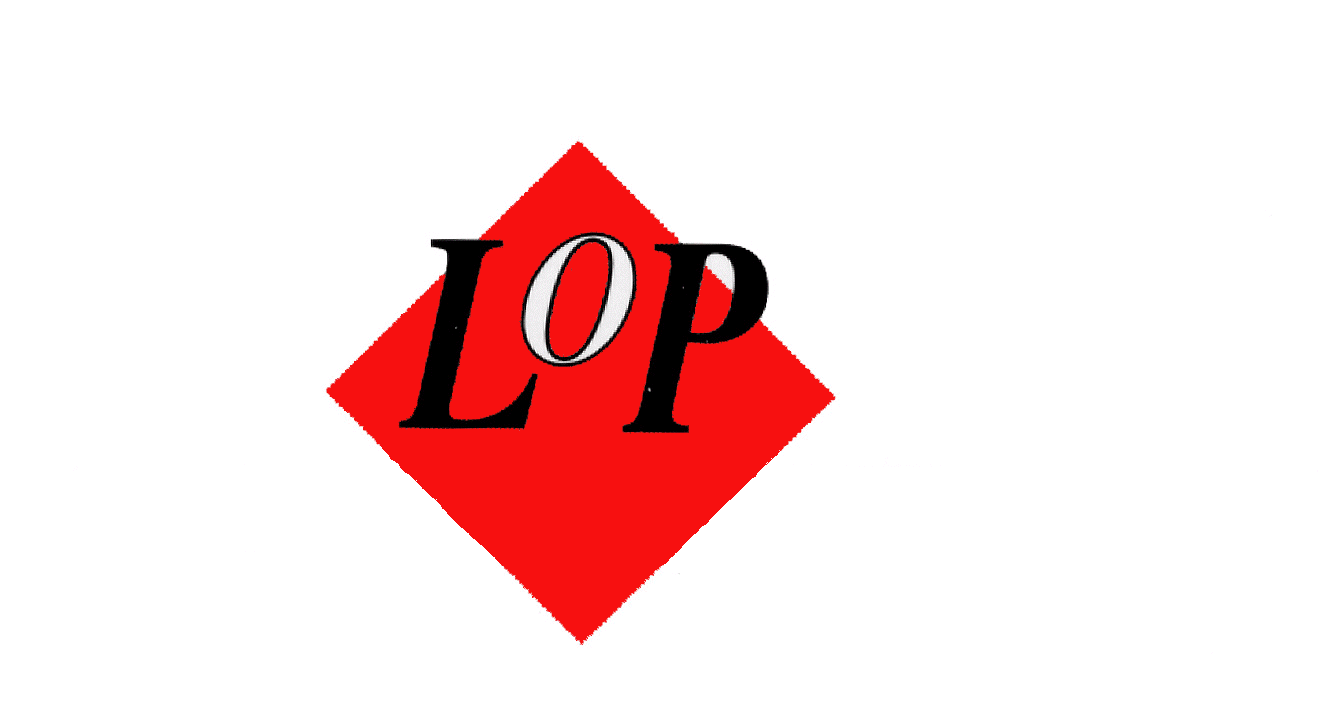 LANDSFORBUNDET FOR OFFENTLIGE PENSJONISTERAvdeling Tromsø og omegnKonto: 0530 06 28321                        Org. nr 997 287 916  Adresse: Boks 1222, 9262 Tromsø